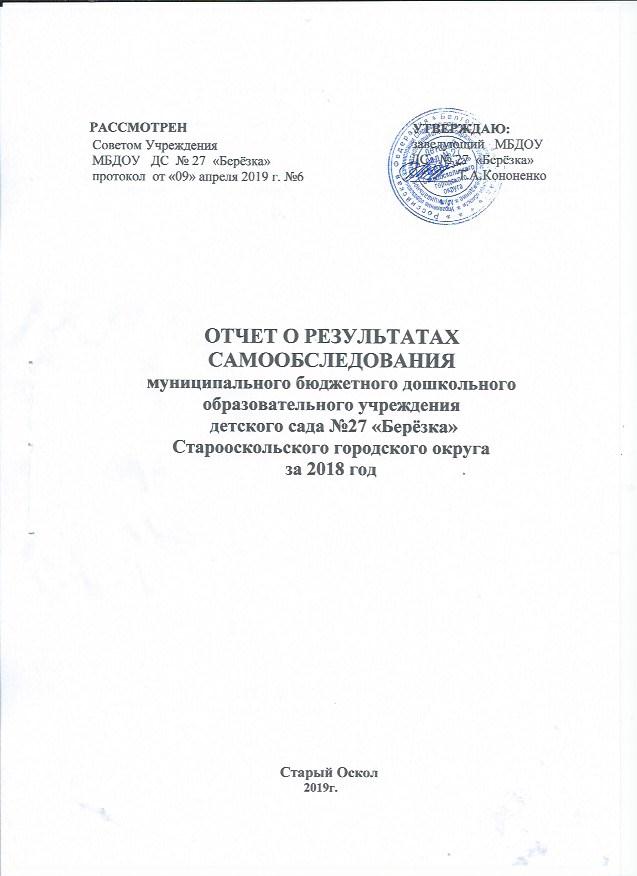 1. АНАЛИТИЧЕСКАЯ ЧАСТЬОбщая характеристика организацииПолное наименование образовательного учреждения в соответствии с уставом: муниципальное бюджетное дошкольное образовательное учреждение    детский сад №27 «Берёзка» Старооскольского городского округа, сокращенное наименование: МБДОУ  ДС №27 «Берёзка»	Организационно-правовая форма: учреждение является некоммерческой организацией в форме муниципального бюджетного дошкольного учреждения, имеет следующий государственный статус: тип –  дошкольная образовательная организация,  относится к муниципальной системе образования администрации Старооскольского  городского округа Белгородской области.  Адрес: юридический - 309512, Российская Федерация, Белгородская область,  город Старый Оскол, микрорайон Жукова,  дом 33              фактический - 309512, Российская Федерация, Белгородская область,  город Старый Оскол, микрорайон Жукова,  дом 33 Телефон: 8 (4725) 32-45-94, 32-73-29Лицензия  на право ведения образовательной деятельности   Серия 31ЛО1 № 0002357. Рег. № 8555 от  04.06.2017.Устав утвержден Постановлением главы администрации Старооскольского городского округа от 19.11. 2015 года № 4296.Учредителем МБДОУ ДС №27 «Берёзка» является Администрации Старооскольского городского округа.Год создания учреждения: Муниципальное бюджетное дошкольное образовательное учреждение  детский сад   №27 «Берёзка» Старооскольского городского округа   функционирует с 1979 года. До 1 июля 1991 года дошкольное учреждение принадлежало ведомству ПСМО «Электрометаллургстрой», в 1991 году передано в управление образования администрации города Старый Оскол. Постановлением главы администрации Старооскольского городского округа от 19.11.2015 №4292   муниципальное бюджетное дошкольное образовательное учреждение   детский сад общеразвивающего вида №27 «Берёзка» переименован в муниципальное бюджетное дошкольное образовательное учреждение детский сад №27 «Берёзка» Старооскольского городского округа (МБДОУ ДС №27 «Берёзка»)		Местонахождение. МБДОУ ДС №27 «Берёзка» расположено в   северо-восточной части города внутри жилого микрорайона по адресу: микрорайон Жукова, дом 33. Находится в типовом двухэтажном здании.		Заведующий муниципальным  бюджетным дошкольным  образовательным  учреждением детским садом  №27 «Берёзка» Старооскольского городского округа - Кононенко Татьяна АлексеевнаПорядок комплектования определяется Учредителем в соответствии с законодательством Российской Федерации и закрепляется Уставом МБДОУ. В МБДОУ ДС № 27 «Берёзка» принимаются дети в возрасте от двух до семи лет. Группы комплектуются по одновозрастному принципу. Приём детей в детский сад осуществляется руководителем  на основании данных электронной базы Портала муниципальных услуг, решения муниципального   Управляющего    Совета  администрации   Старооскольского городского округа, медицинского заключения, заявления родителя  и документов, удостоверяющих личность одного из родителей (законных представителей).Условия приема воспитанников в ДОУ. Прием в ДОУ осуществляется в соответствии с Порядком приёма, режима  посещения и отчисления воспитанников ДОУ. Отношения между родителями воспитанников и законными представителями строится на договорной основе.Режим работы: организация функционирует  в режиме 5-дневной  рабочей недели с 12-ти часовым пребыванием детей в ДОУ (с 7.00 до 19.00 часов), с двумя выходными днями (суббота, воскресенье);Образование. Учреждение реализует основную образовательную программу дошкольного образования МБДОУ ДС №27 «Берёзка»,  разработанную в соответствии с ФГОС ДО  с учетом примерной основной образовательной программы дошкольного образования. Нормативный срок освоения программы 5 лет. Образовательная деятельность осуществляется на государственном языке РФ – русском в очной форме.Система управления организацией.Управление Учреждением осуществляется в соответствии с законодательством Российской Федерации, строится на принципах единоначалия и самоуправления, обеспечивающих государственно-общественный характер управления УчреждениеНепосредственное управление  МБДОУ ДС №27 «Берёзка» осуществляет заведующий    Кононенко Татьяна Алексеевна, образование – высшее, педагогический стаж работы  – 25 лет, в должности – 12 лет, высшая квалификационная категория, награждена нагрудным знаком «Почётный работник общего образования Российской Федерации», имеет почётное звание «Гордость Старого Оскола»  (тел. 32- 45- 95). Заведующий Учреждением в соответствии с Уставом учреждения подотчётен в своей деятельности учредителю, департаменту по социальному развитию администрации Старооскольского городского округа, по вопросам целевого использования имущества - Департаменту имущественных и земельных отношений администрации Старооскольского городского округа, по вопросу целевого использования финансовых средств – департаменту финансов и бюджетной политики администрации Старооскольского городского округа.Контактные телефоны – (4725) 32-45-95, 32–73–29.Система договорных отношений, регламентирующих деятельность ДОУ, представлена:Трудовым договором с руководителем ДОУ.Коллективным договором ДОУ. Договором с родителями.Локальными актами, регламентирующими работу ДОУ,  представлены на сайте Учреждения:  27berezka.ruE-mail: st-dou27@yandex.ruСовет Учреждения – это коллегиальный орган Учреждения, реализующий установленные законодательством принципы демократического, государственно-общественного характера управления образованием, наделенный полномочиями по осуществлению управленческих функций в соответствии с настоящим Уставом и Положением о Совете Учреждения.
            Основными задачами Совета являются: определение направления развития Учреждения; повышение эффективности его финансово-хозяйственной деятельности; содействие созданию оптимальных условий и форм организации образовательного процесса;  контроль за соблюдением   безопасных условий обучения, воспитания и труда.Деятельность Общего Собрания работников направлена на решение следующих задач:участвовать в разработке и принятии положений Коллективного договора МБДОУ, правил внутреннего трудового распорядка, дополнений и изменений к данным локальным актам;содействовать созданию оптимальных условий для осуществления образовательного процесса, развивающей и досуговой деятельности;решать вопросы, связанные с развитием образовательной среды МБДОУДС №27 «Берёзка»;вносить предложения по вопросам охраны и безопасности условий образовательного процесса и трудовой деятельности, охраны жизни и здоровья детей и работников МБДОУ ДС №27 «Берёзка»;вносить предложения по формированию фонда оплаты труда, порядка стимулирования труда работников МБДОУ ДС №27 «Берёзка», принимать Положение о распределении стимулирующего фонда оплаты труда работников МБДОУ ДС №27 «Берёзка»;вносить предложения по порядку и условиям предоставления социальных гарантий и льгот детям и работникам в пределах компетенции МБДОУ ДС №27 «Берёзка»;внесение предложений о поощрении работников МБДОУДС №27 «Берёзка»;знакомиться с итоговыми документами контрольно - надзорных органов и заслушивать заведующего МБДОУ ДС №27 «Берёзка»  о выполнении мероприятий по устранению недостатков в работе;принимать локальные акты, касающиеся компетенции   Общего Собрания работников.Компетенция Педагогического совета Учреждения: - определение направлений образовательной деятельности Учреждения; - утверждение образовательных программ; утверждение плана деятельности Учреждения      на учебный год.
           Родительский комитет: – осуществляет защиту прав и законных интересов детей и родителей (законных представителей);-  принимает участие в организации и проведении мероприятий, не предусмотренных учебным планом.В течение 2018  года комиссией под председательством заведующего был проведен ряд проверок: тематических, комплексных, предупредительных и оперативных. Тематические и комплексные проверки были проведены в соответствии с годовым планом работы ДОУ. В ходе проверок было выявлено, что работа в ДОУ ведется на соответствующем уровне, условия осуществления образовательного процесса соответствуют требованиям программы и СанПиН. Система управления, действующая в  2018   году в учреждении, показала высокие результаты в отношении всех участников образовательного процесса. Административно-управленческая команда работала эффективно и плодотворно: на 97,9% выполнено муниципальное задание, своевременно и полностью выполнен план финансово-хозяйственной деятельности, аттестованы все рабочие места, пополнилась материально-техническая база ДОУ. За предыдущий год в адрес ДОУ не поступило предписаний надзорных органов, обоснованных жалоб.Таким образом, в ходе самообследования МБДОУ ДС №27 «Берёзка» подтверждено соответствие организации управления нормативным актам Российской Федерации в области образования и требованиям Устава.В 2019 году необходимо уделить внимание активизации участия воспитанников, обучающимся по дополнительным образовательным программам,  в конкурсном движении с целью 100% го выполнения муниципального задания.Организация образовательной деятельностиЦелью образовательной деятельности учреждения является создание комфортных условий для всех участников образовательного процесса, способствующих непрерывному, всестороннему, своевременному развитию каждого ребёнка с учётом его психического и физического состояния здоровья, а также формированию психологической готовности детей к обучению в школе и развитию их творческих способностей. Работа коллектива МБДОУ ведется в соответствии с нормативными документами и планом работы на год. Содержание образовательной деятельности направлено на развитие личности, мотивации и способностей детей в различных видах деятельности и охватывает следующие направления развития и образования детей: социально-коммуникативное развитие, познавательное развитие, речевое развитие, художественно-эстетическое развитие и физическое развитие.Условия организации образовательного процесса.МБДОУ ДС №27 «Берёзка» расположено в северо-восточной части города внутри жилого микрорайона. Находится в типовом двухэтажном здании. Проектная мощность учреждения - 250 мест.   Территория детского сада огорожена забором, имеются озелененные участки, фруктовый сад, огород, спортивные площадки.В МБДОУ созданы условия и развивающая предметно - пространственная   среда для детей с 2 до 7 лет, обеспечивающие безопасность жизни детей, способствующие их физическому, познавательно-речевому, художественно-эстетическому и социально-личностному развитию. Образовательный процесс обеспечен учебным оборудованием, техническими средствами обучения. В детском саду имеется учебно-методическое обеспечение согласно реализуемым программам ДОУ, а также необходимый учебно-методический комплекс, который ежегодно дополняется. Приобретены наглядные пособия, информационные стенды, собрана программно-методическая литература по всем видам деятельности,  психолого-педагогическая, детская художественная литература. Проведена подписка на периодические педагогические издания. При проектировании развивающей предметно- пространственной среды образовательного учреждения коллектив учитывает следующие факторы: индивидуальные социально-психологические особенности ребёнка, своеобразие его эмоционально-личностного развития, индивидуальных интересов, склонностей, предпочтений и потребностей, возрастных и полоролевых особенностей. В построении среды использовались такие элементы, как «зонирование», «тематические центры», «модули», «кабинетное пространство». Общая эстетика интерьеров помещений детского сада создает комфортный и гармоничный эмоциональный настрой. Эстетический комплекс включает в себя творческие центры в группах, постоянно действующие экспозиции детских работ, музыкальный зал, костюмерную, различные виды театра, декорации и реквизиты. Экологический - это территория вокруг детского сада, природные уголки в группах. Для формирования у детей основ экологической культуры созданы: - фруктовый сад; - цветники, альпийские горки и другие виды дизайна на территории и групповых участках; - клумба «Зеленая аптека». - уголки природы в группах. Здоровьесберегающее материально-техническое оснащение ДОУ соответствует санитарно-гигиеническим требованиям. Имеются комфортные условия для физкультурно-оздоровительной работы и организации самостоятельной двигательной деятельности: - спортивный зал, с набором современного оборудования и инвентаря, что позволяет эффективно осуществлять развитие основных движений и физических качеств воспитанников; - оборудованные физкультурные уголки в группах; - медицинский блок. Для организации оздоровительной и самостоятельной двигательной деятельности на свежем воздухе предусмотрено наличие: - озеленения участков для защиты от неблагоприятных факторов внешней среды; - спортивная площадка с беговой дорожкой, стационарным спортивным оборудованием; - групповые участки со стационарным физкультурным оборудованием; - зона релаксации.Для обеспечения интеллектуального, познавательно-речевого развития в ДОУ функционируют: - кабинет иностранного языка, оснащённый лингафонным оборудованием, необходимыми наглядными пособиями, играми и игрушками; - центры познавательного развития детей в группах, оборудованные конструктивно-строительными играми, познавательной литературой, пособиями, экспериментальными мини-лабораториями. В кабинете педагога-психолога созданы условия   удобства и комфорта для детей. Кабинет разделён на различные зоны для занятий с детьми и взрослыми. Имеется уголок  с мягкой мебелью и  оборудованием для релаксации с применением песокотерапии.В рамках реализации   Программы развития дошкольного учреждения  на период 2016 – 2020 г.г. проектом «Здоровым быть – здорово!» предусмотрено оформление сенсорной комнаты с целью обеспечения условий укрепления физического и психического здоровья  воспитанников с проявлениями психоэмоционального напряжения средствами индивидуально – дифференцированного подхода.Во всех группах имеется эстетически оформленная зона познавательного развития, где сосредоточен и систематизирован разнообразный  материал для интеллектуального развития, экспериментальной  и исследовательской работы, обогащения знаний в процессе игровой деятельности дошкольников.  Созданы условия для эмоционального благополучия детей и активного взаимодействия, как со сверстниками, так и взрослыми. В соответствии с образовательной программой ДОУ, каждый ребёнок в обновлённых условиях может найти комфортное место для занятий и отдыха. Все атрибуты комплектуются по тематике и размещаются в игровых центрах в местах, доступных для детей. Своеобразие индивидуального развития детей требует изменения окружающей среды по их вкусу и настроению. Для этого в группах изготовлены многофункциональные ширмы, подиумы, мягкие модули. Центры релаксации оборудованы уютной обстановкой: мебелью, фотоальбомами, интересными книгами, настольными играми, коллекциями. При создании развивающей среды группы воспитатели учитывают гендерные различия (разделение игровых зон для девочек и мальчиков). Оснащение групповых комнат позволяет детям самостоятельно или в совместной деятельности со взрослым определить содержание деятельности, наметить план действий, распределить свое время и активно участвовать в образовательном процессе, взаимодействуя друг с другом и педагогами.С целью эффективной работы по формированию целевых ориентиров у воспитанников, выполнения требований ФГОС ДО, плана реализации «Программы развития МБДОУ ДС №27 «Берёзка» на 2016 – 2020 год» в дошкольном учреждении велась по созданию условий для реализации задач ООП МБДОУ ДС №27 «Берёзка» в соответствии с ФГОС ДО. Работа коллектива  координировалась нормативными документами и годовым планом деятельности МБДОУ ДС №27 «Берёзка» на 2017/2018  год. Учитывая результаты работы за прошедший учебный год, педагогический коллектив в новом  году работал по достижению цели создания образовательного пространства ДОУ, обеспечивающего реализацию ФГОС ДО, современных образовательных технологий и успешную социализацию воспитанников.Задачи:- активизировать взаимодействие педагогов, родителей и социальных партнёров в поисках эффективных методов сохранения и укрепления здоровья воспитанников;- обеспечить повышение качества дошкольного образования через обновление содержания образовательного процесса; - развивать познавательные способности дошкольников средствами применения поисково– исследовательских технологий;- совершенствовать методы и приемы организации взаимодействия всех участников образовательного процесса для повышения  качества предоставляемых услуг.Образовательная деятельность осуществлялась в соответствии с Порядком организации и осуществления образовательной деятельности по основной образовательной программе МБДОУ ДС №27 «Берёзка» и была направлена на решение общих задач дошкольного образования: - охрана жизни и укрепление физического и психического здоровья воспитанников; -обеспечение познавательно-речевого, социально-личностного, художественно-эстетического и физического развития воспитанников; - воспитание с учетом возрастных категорий воспитанников гражданственности, уважения к правам и свободам человека, любви к окружающей природе, Родине, семье; - осуществление необходимой коррекции недостатков в физическом и (или) психическом развитии воспитанников; - взаимодействие с семьями воспитанников для обеспечения полноценного развития детей; - оказание консультативной и методической помощи родителям (законным представителям) по вопросам воспитания, обучения и развития детей с использованием разнообразных развивающих форм образовательной деятельности и их тесной взаимосвязи. В дошкольном учреждении соблюдается оптимальный баланс между совместной деятельностью взрослого и детей (организованная образовательная деятельность, решение образовательных задач в ходе режимных моментов) и самостоятельной деятельностью детей. Создана развивающая предметно-пространственная среда, способствующая поддержке детской инициативы, удовлетворению интересов, их гармоничному развитию.Программы, реализуемые в МБДОУ ДС №27 «Берёзка»Образовательная деятельность осуществляется согласно основной образовательной  программе дошкольного учреждения, разработанной в соответствии с федеральным государственным образовательным стандартом дошкольного образования (Приказ Министерства образования и науки РФ от 17.10.2013 г. №1155 «Об утверждении федерального государственного образовательного стандарта дошкольного образования»), с учетом примерной основной образовательной программы дошкольного образования, с учетом комплексной образовательной программы «От рождения до школы» под редакцией Н. Е. Вераксы, Т.С. Комаровой, М. А. Васильевой, одобренной решением федерального учебно-методического объединения по общему образованию (протокол от 20 мая 2015 г. №2/15).Парциальные программы, реализуемые в МБДОУ ДС № 27 «Берёзка»1. Парциальная программа для дошкольного образования по познавательному развитию «Здравствуй, мир Белогорья!», авторы: Т.М. Стручаева, Н.Д. Епанчинцева.2. Парциальная программа социально-личностного развития детей дошкольного возраста «Я, ты, мы», авторы О.Л. Князева, Р.Б. Стеркина.3. Парциальная программа «Занятия психолога с детьми 2-4 лет в период адаптации к дошкольному образованию», А.С. Роньжина.4. Парциальная программа для дошкольного образования по физическому развитию «Выходи играть во двор», автор Л.Н.Волошина.5. Парциальная образовательная программа дошкольного образования «От Фрёбеля до робота: растим будущих инженеров», авторы Т.В. Волосовец, Ю.В. Карпова, Т.В. Тимофеева.Дополнительные образовательные услугиУчитывая региональные приоритеты развития образования Белгородской области, в дошкольном образовательном учреждении осуществлялась образовательная деятельность: 	- Образовательная деятельность по раннему изучению иностранного языка строится на основе дополнительной общеразвивающей программы «Английский для малышей» (с 4 до 7 лет)разработанной на основе УМК «Английский язык для малышей» И.А. Шишковой, М.Е. Вербовской (под редакцией Н.А. Бонк). Навыки общения на английском языке с детьми совершенствовались не только в процессе образовательной деятельности, но и в режимных моментах, в развлекательных и досуговых мероприятиях. Уровень сформированности навыков по английскому языку показывает, что в подготовительных группах количество детей, показавших высокий уровень в среднем увеличилось по сравнению с прошлым годом на 23%; в старших группах - на 19%; в средних - на 16%.Платные дополнительные образовательные услуги  	Выполняя задачу «Программы развития МБДОУ ДС №27 «Берёзка» на 2016 – 2020 год», а именно: п.2.1. Создание открытой развивающей образовательной среды, обеспечивающей удовлетворение индивидуальных образовательных потребностей воспитанников, запросов родителей (законных представителей), в детском саду оказывались дополнительные (платные) образовательные услуги для детей с 4 до 7 лет по дополнительным образовательным программам по раннему изучению иностранного языка и :-  «Весёлый английский», разработанная на основе комплексной программы обучения английскому языку детей 4 – 7 лет под редакцией М.Л.Филиной;- «Топотушки»,  разработанная на основе игрового комплекса «СА-ФИ-ДАНСЕ» Фирилёва  Ж.Е., Сайкина Е.Г. художественно-эстетической направленности 9хореография) в рамках реализации регионального проекта «Танец как средство эстетического развития детей («Танцевальная палитра») для детей 4-7 лет.Коррекционно-развивающая работаПсихолого-педагогическая работа в Учреждении осуществляется педагогом-психологом. В 2018 году была направлена на социально-психологическое обеспечение образовательного процесса, психологическую поддержку семьи и личности. Основная цель коррекционно-развивающей работы – это содействие поддержанию психологически благоприятного климата в детском саду и забота о создании комфортных условий для эмоционального благополучия пребывания всех участников образовательного процесса.Ведущими  направлениями психологического сопровождения являлись: психодиагностика, коррекция и развитие, психопрофилактика, психологическое консультирование и просвещение родителей (законных представителей).  Работа с детьми организована методом встраивания в деятельность воспитателя в режиме пребывания детей в детском саду. В основе разработки рабочей программы специалистом использована  парциальная программа социально-личностного развития Я, ты, мы», авторы О.Л. Князева, Р.Б. Стеркина.Работа педагога-психолога по адаптации вновь прибывших детей проводилась на основе тематического планирования в соответствии с парциальной программой «Занятия психолога с детьми 2-4 лет в период адаптации к дошкольному образованию», А.С. Роньжина  и организована по трем направлениям: взаимодействие с педагогами, взаимодействие с родителями (законными представителями), сопровождение воспитанников. Разработан план контроля за адаптацией вновь поступивших детей. Педагогами в группах велись индивидуальные листы адаптации, которые позволили отследить особенности привыкания малыша для облегчения адаптационного синдрома.  Наблюдение за уровнем адаптированности детей  к условиям дошкольного учреждения показал, что  при тесном сотрудничестве с воспитателями и конструктивном взаимодействии с родителями  средний показатель легкой и средней степени адаптации дошкольников   за 3 года составляет 100%: Большое внимание педагогом – психологом уделялось  социально-личностному развитию дошкольников, формированию у них навыков межличностного взаимодействия со сверстниками и взрослыми. При этом использовались разнообразные методы: этюды, упражнения, различные виды игр, развивающие упражнения, чтение художественной литературы, беседы, анализ заданных ситуаций, импровизации, рассказы, свободное и тематическое рисование.  В течение 2018 года в ДОУ работал психолого-медико-педагогический консилиум, который обеспечивал диагностико-коррекционное психолого-медико-педагогическое сопровождение. Консилиум взаимодействует с территориальной медико-психолого-педагогической комиссией.   Было проведено 6 заседаний ПМП-консилиума. По результатам обследования детей были определены  направления работы, как в регламентированной деятельности, так и в индивидуальной работе.  На протяжении всего   года специалисты ПМПк консультировали родителей, давали профессиональные рекомендации, направляли воспитанников на заседание ПМПК. Через   ПМПк   прошло   8 детей по индивидуальным запросам родителей, из них 6 воспитанников направлены  на  заседание     ТПМПК.Таким образом, в детском саду в 2018 году были созданы максимально благоприятные условия для развития способностей, учтены возрастные, индивидуальные особенности и потребности воспитанников. ДОУ зарегистрировано и функционирует в соответствии с нормативными документами в сфере образования Российской Федерации. Образовательная деятельность в ДОУ организована в соответствии с основными направлениями государственной политики в сфере образования и осуществляется в соответствии с ФГОС ДО. Содержание   образовательной деятельности.Педагогический процесс в ДОУ осуществлялся через совместную деятельность воспитателя и ребенка, свободную самостоятельную деятельность детей.Организация образовательного процесса происходит в строгом соответствии с учебным планом, календарно-тематическим планированием, расписанием организованной образовательной деятельности. Объем образовательной нагрузки распределен согласно требований СанПин, в соответствии с возрастными особенностями воспитанников. Образовательная деятельность обеспечивает максимальный учет особенностей и возможностей ребенка.Учебный план ориентирован на 36 учебных недель в год. В летний период организованная образовательная деятельность проводится по физическому и художественно-эстетическому направлениям. Образовательный процесс осуществлялся с 1 сентября по 31 августаСодержание образовательного процесса определялось по 5 образовательным областям:- физическое развитие;- познавательное развитие;- художественно-эстетическое развитие;- социально-коммуникативное развитие.- речевое развитие.Организованная образовательная деятельность осуществлялась как в первую, так и во вторую половину дня. Во вторую половину дня образовательная деятельность ведется по дополнительным образовательным программам. Организованная образовательная деятельность (ООД)  с дошкольниками осуществляется в соответствии с учебным планом и расписанием с  9.00 часов. Продолжительность организованной образовательной деятельности в режиме дня с сентября по май включительно распределяется следующим образом:Между  ООД предусмотрены перерывы длительностью 10 минут. В середине ООД педагоги проводят физкультминутку.  В режиме летнего периода   май – август вся   образовательная деятельность переносится на открытый воздух и проводится в форме игр, развлечений, экскурсий, наблюдений, экспериментирования и т.д.С целью обеспечения эффективного планирования и проектирования образовательного процесса в группах составляется гибкий режим дня, предусматривающий рациональную продолжительность и разумное чередование различных видов детской деятельности и отдыха детей в течение суток. Основным принципом построения режима в ДОУ является его соответствие возрастным психофизиологическим особенностям детей. Для каждой возрастной группы разработан отдельный режим дня. При составлении режима пребывания детей в образовательном учреждении учитываются:- местные климатические и конкретные погодные условия;- обязательное распределение в режиме дня времени на ведущую деятельность детей дошкольного возраста - свободную игру и другую самостоятельную деятельность;- требования к сочетанию разных видов деятельности;- динамика работоспособности детей в течение дня, недели.Утренний прием детей с 7.00 до 8.00 часов проводят воспитатели, которые опрашивают родителей о состоянии здоровья детей. Ежедневная продолжительность прогулки детей составляет не менее 3-4 часов (СанПиН 2.4.1.3046-13). Прогулка организуется два раза в день: в первую половину - до обеда и во вторую половину дня - после дневного сна.Для детей от 2 до 3 лет дневной сон организуется однократно продолжительностью не менее 3 часов. Детей с трудным засыпанием и чутким сном укладывают первыми и поднимают последними. В дошкольных группах продолжительность сна составляет 2 - 2,5 часа.При температуре воздуха ниже минус 15 С°  и  скорости ветра более 7м/с  продолжительность  прогулки  сокращается.   Во время  прогулки  с  детьми  проводят наблюдения,  индивидуальную работу,   игры и  физические упражнения, организуется свободная деятельность детей и труд детей в природе. Подвижные игры проводят в  конце  прогулки перед возвращением детей в помещения.Самостоятельная деятельность детей 3-7 лет (игры, подготовка к образовательной деятельности, личная гигиена) занимает в режиме дня не менее 3-4 часов.   Организация образовательной деятельности регламентируется расписанием организованной образовательной деятельности. При проведении организованной образовательной деятельности с детьми доминирует игровая деятельность, в зависимости от программного содержания проводится фронтально, подгруппами, индивидуально.Формы организации образовательной деятельности: - организованная образовательная деятельность проводится фронтально;- организованная образовательная деятельность по английскому языку  проводится по подгруппам;- в режимных моментах – фронтально, по подгруппам, индивидуально;- в самостоятельной деятельности детей – малыми подгруппами, индивидуально.Организованная образовательная деятельность, требующая повышенной познавательной активности и умственного напряжения детей, проводится в первую половину дня. Образовательная деятельность с детьми старшего дошкольного возраста осуществляется и  во второй половине дня после дневного сна. Ее продолжительность составляет не более 25 - 30 минут в день.  Музыкальное развитие детей осуществляет музыкальный руководитель, физическое развитие в спортивном зале - инструктор по физической культуреБольшое внимание в МБДОУ ДС №27 «Берёзка» уделяется системе физкультурно-оздоровительной работы, а также закаливанию с учетом сезонных изменений, состояния здоровья и возрастных особенностей воспитанников. Закаливающие процедуры проводятся воспитателями групп в течение всего года на основе рекомендаций врача-педиатра, состояния здоровья, возрастных и индивидуальных особенностей каждого ребенка.Организованная образовательная деятельность по физическому развитию детей организуется 2 раза в неделю во второй группе младшего возраста, 3 раза в неделю  в младших и средних группах,  старших и подготовительных группах. Два занятия организуются в спортивном зале, третье на воздухе. Структурная составляющая третьего занятия – организация подвижных игр на закрепление основных видов движения. И всё же, ежедневная организация жизни и деятельности детей в ДОУ не в полной мере отвечает требованиям личностно-ориентированного подходом ко всем видам детской деятельности в зависимости от их возрастных и индивидуальных особенностей, социального заказа родителей.Качество дошкольного образования МБДОУ характеризует стабильность работы. Сотрудники ориентированы на достижение высокого качества образовательной деятельности детей. Дошкольное учреждение традиционно пользуется популярностью и спросом у населения микрорайонаСреднесписочный состав воспитанников  МБДОУ ДС №27«Берёзка» в   2018 учебном году  -   267  детей в возрасте от  2  до 7 лет,   функционируют 11 групп:2 – первая младшая (2-3 года) – 45 детей;2 - младшая группа (3-4 года) -  50 детей; 3 -  средняя группа (4-5 лет) -   77 ребёнка;2 – старшая группа (5-6) лет –49 ребёнок;2- подготовительная группа (6-7лет) – 46 детей.Социальный статус семей представлен различными категориями: Количество семей, дети которых посещают ДОУ – 238.Из них:   имеющих 3  и более детей - 40неполных семей – 27;количество разведённых семей – 14;количество детей, имеющих опекуна – нет;количество семей, имеющих детей-инвалидов - 2;количество малообеспеченных семей – нет;количество детей, воспитывающихся одним родителем – 13 (матери – одиночки);количество детей   из  семей беженцев и вынужденных переселенцев – 4.количество родителей, имеющих высшее образование – 76 %, среднее профессиональное – 12 %, среднее – 6%.Воспитатели всех групп и специалисты строили образовательный процесс в течение года в соответствии с разработанными рабочими программами. Определяющим фактором  в выборе форм и методов взаимодействия с воспитанниками  являлась индивидуальная траектория их развития.Основой реализации образовательной программы является укрепление физического и психического здоровья воспитанников, формирование у них основ двигательной и гигиенической культуры.  Все мероприятия, направленные на оздоровление детей, проводились комплексно. Воспитанники находились под постоянным наблюдением врача-педиатра,   медицинских работников детского сада.     Медицинскими работниками, инструктором по физкультуре проводились антропометрические измерения, анализ уровня и групп здоровья детей, диагностика физической подготовленности дошкольников. Мониторинг здоровьеориентированной педагогической системы осуществлялся путём:определения групп здоровья;выявления физической подготовленности детей;анализа психологического состояния детейСогласно данным медицинских осмотров, дети по группам здоровья в 2016/2017 учебном году распределились следующим образом:Процент  детей в ДОУ, отнесённых к основной группе здоровьяАнализ заболеваемости показал: в течение учебного года проводилась систематическая оздоровительно-профилактическая работа с детьми на основе комплексного подхода к обследованию здоровья и диагностики. Физкультурно-оздоровительная работа в ДОУ проводилась в системе на протяжении учебного года. Более 50% учебного времени отводилось здоровьесберегающим видам образовательной деятельности – физкультурным, музыкальным, обеспечению максимальной двигательной активности  в рамках реализации  образовательной области «Физическое развитие».Инструктором по физической культуре применялись разнообразные формы физкультурно-оздоровительной работы: НОД, утренняя гимнастика (в теплое время года на улице),  физкультурные праздники и развлечения. Для оздоровления детей в МБДОУ используются различные формы закаливания: воздушно-контрастное закаливание, дыхательная и корригирующая гимнастика, пальчиковые игры, босохождение.Наряду с этим мониторинг заболеваемости показывает отсутствие положительной динамики, что свидетельствует о недостаточной эффективности проводимой работы  по снижению уровня заболеваемости. Показатель уровня заболеваемости за  2018   год  составил – 6,5,  среднетерриториальному  значению – 6,6.   Средняя посещаемость детей в дошкольном учреждении  незначительно повысилась в сравнении с  прошлогодним показателем – 60%  и составила 62,1%. Выполняя одну из задач, поставленных на   2018 год:  активизировать взаимодействие педагогов, родителей и социальных партнёров в поисках эффективных методов сохранения и укрепления здоровья воспитанников, педагогический коллектив находится в постоянном поиске новых средств, форм и методов закаливания и оздоровления дошкольников. В ноябре  проведён педагогический совет на  тему: «Укрепление здоровья детей  и профилактика нарушений здоровья дошкольников». В повестку дня заседания педагогического совета были включены такие вопросы как:- здоровьесберегающие технологии в ДОУ, их роль в сохранении и укреплении здоровья детей;- о влиянии современных гаджетов на здоровье ребёнка.В работе  педагогического совета принимали участие представители  детской поликлиники – врач педиатр МБУЗ «Детская поликлиника №3» и родительских комитетов групп. Состоялся конструктивный разговор о поиске путей  сохранения и укрепления здоровья детей дошкольного возраста. Родители представили видео и презентационные материалы семейного опыта привития элементарных навыков здорового образа жизни, закаливания и профилактики заболеваемости в рубрике «Культура здоровья семьи – одно   из обязательных условий воспитания культуры здоровья ребенка».  Рефлексивно-ролевая игра: «Что поможет ребенку в нашем детском саду быть здоровым» стала индикатором взаимозаинтересованности всех участников педагогического форума в поисках новых, современных, эффективных путей, способствующих снижению уровня заболеваемости дошкольников.	Поскольку показатель  уровня заболеваемости детского населения дошкольного возраста все еще остается высоким на уровне территории – 6,6 детодней, коллектив детского сада нацелен на дальнейший поиск инновационных форм и методов проведения физкультурно-оздоровительной деятельности, закаливающих процедур, профилактических мероприятий, активизацию родителей по обмену опытом приёмами укрепления здоровья детей, координацию своих действий с поликлиникой во исполнение принципа «Не навреди».В ходе реализации направления формирование основ безопасности собственной жизнедеятельности и предпосылок экологического сознания (безопасности окружающего мира) особое внимание уделялось следующим аспектам: - формирование представлений об опасных для человека и окружающего мира природы ситуациях и способах поведения в них; - приобщение к правилам безопасного поведения для человека и окружающего мира природы; - сообщение знаний о правилах безопасности дорожного движения в качестве пешехода и пассажира транспортного средства; - формирование осторожного и осмотрительного отношения к потенциально опасным для человека и окружающего мира природы ситуациям. Работа организовывалась с учетом принципов возрастной адресности. Содержание образовательной деятельности варьировалось в зависимости от индивидуальных особенностей группы воспитанников. В течение учебного года отсутствовали случаи детского травматизма и разного рода чрезвычайных происшествий, связанных с выполнением требований безопасности детей, пожарной безопасности.Обеспечение преемственности целей, задач и содержания образования, реализуемых в рамках образовательных программ дошкольного и начального общего образования. В прошедший период преемственность основных образовательных программ дошкольного и начального общего образования успешно обеспечивалась в подготовительных к школе группах. Поскольку целевые ориентиры не подлежат непосредственной оценке, в том числе в виде педагогической диагностики (мониторинга), и не являются основанием для их формального сравнения с реальными достижениями детей, освоение образовательной программы дошкольного образования не сопровождалось оценкой итогового развития детей. Максимально приближенное достижение планируемых целевых ориентиров образовательной программы дошкольного образования стали достаточным основанием для обеспечения преемственности дошкольного и начального общего образования. У выпускников сформированы предпосылки к учебной деятельности на этапе завершения ими дошкольного образования.
	Заключение по результатам проведённого психологического исследования готовности детей к школе.Цель:  выявить готовность детей к обучению в школе подготовительных групп №7, 10.Диагностический инструментарий:Анкетирование воспитателей «Психологический анализ особенностей готовности к обучению к школе».Структурное (стандартизированное) полевое наблюдение.Анализ рабочих тетрадей.Испытуемые: воспитанники подготовительных групп № 7,10  МБДОУ ДС №27 «Берёзка».Вывод:У всех воспитанников в группах №7 и №10 показатель коэффициента менее 14%, что является нормой, они готовы к обучению в школе.У воспитанников хорошо развиты речь,  внимание и память, сформированы элементарные математические представления, мышление и восприятие, ознакомлены с окружающим миром, что свидетельствует о готовности к обучению в школе. У детей хорошо развита мелкая моторика, правильно пишут цифры и печатные буквы, ориентируются в тетради и видят строку.С целью  формирования  единого образовательного  пространства, обеспечивающего  условия для полноценного развития каждого ребёнка в период дошкольного детства, объединения обучения и воспитания в целостный образовательный процесс, дошкольным учреждением были заключены договора о взаимодействии с социальными партнёрами: МБДОУДС№22,29,31,МБОУ «ООШ №6»,   МБОУ ДОД «ДЮСШ «Лидер», МКУК «СОХМ», МБОУ ДОД «ДМШ №5».Обеспечение безопасности жизни и деятельности ребёнка в здании и прилегающей территории МБДОУВ нашем учреждении проводится плановая работа по обеспечению антитеррористической защищенности и пожарной безопасности, которая строится на основе соблюдения требований законодательных актов для данной сферы. В детском саду разработан паспорт безопасности (антитеррористической защищенности), согласованный с секретарём Совета безопасности администрации, начальником УВД, начальником ГУ МЧС, начальником отдела ФСБ г. Старый Оскол. Имеется кнопка тревожной сигнализации (КТС), сигнал которой выведен на пульт дежурной части УВД, телефон, автодозвон, голосовой оповещатель, автоматическая пожарная сигнализация. Пропускной режим осуществляется дежурным сотрудником. Физическая охрана детского учреждения осуществляется штатными сторожами. Согласно нормам пожарной безопасности помещения детского сада оснащены датчиками автоматической пожарной сигнализации, срабатывающими на задымление и повышение температуры; кнопками включения пожарной сигнализации. Все устройства автоматической пожарной сигнализации (АПС) замыкаются на пульт Единой дежурной диспетчерской службы (ЕДДС-01). В МБДОУ установлен противопожарный режим, создана добровольная пожарная дружина, регулярно проводятся мероприятия по соблюдению правил пожарной безопасности, по ознакомлению детей и сотрудников с правилами пожарной безопасности. В обеспечении комплексной безопасности МБДОУ серьезным вопросом является обучение персонала и воспитанников, формирование культуры безопасности. Поэтому работа строится согласно годовому плану, плану заведующего, завхоза, где прописаны дни занятий и инструктажей, мероприятия по тренировочной эвакуации детей и сотрудников. Следовательно, состояние антитеррористической защищенности учреждения соответствует основным требованиям безопасности.Организация питания	Организация питания детей в детском саду - немаловажный фактор сохранения здоровья дошкольников. Данному вопросу в МБДОУ уделяется большое внимание. Организация питания детей в МБДОУ осуществляется самостоятельно с учетом централизованного обеспечения продуктами питания, в соответствии с нормативно-методическими документами законодательства по разделу «Гигиена питания», а также санитарно-эпидемиологическими правилами и нормативами.		В 2017 – 2018 учебном году дети  обеспечивались сбалансированным 5-х разовым питанием, необходимым для нормального роста и развития, обеспечивающим  95 % суточного рациона. Питание в МБДОУ осуществляется в соответствии с примерным 10-дневным меню, разработанным на основе физиологических потребностей в пищевых веществах и норм питания детей дошкольного возраста, согласованного в ТО ТУ Роспотребнадзора.На основе примерного 10-дневного меню ежедневно, составляется меню-требование на следующий день и утверждается заведующим МДОУ. Для детей в возрасте от 2 до 3 лет и от 3 до 7 лет меню – требование составляется отдельно. Контроль качества питания, витаминизации блюд, закладки  продуктов питания, кулинарной обработки, выхода готовых блюд, вкусовых качеств  пищи, санитарного  состояния    пищеблока,  правильности хранения и соблюдения сроков реализации продуктов осуществляет заведующий, медицинский персонал, а также бракеражная комиссия. Члены бракеражной комиссии присутствуют при закладке основных продуктов в котел и проверяют блюда на выходе, снимают пробу. Готовая пища выдаётся  детям только с разрешения бракеражной комиссии, после снятия пробы и записи в бракеражном журнале результатов оценки готовых блюд. Накопительная ведомость за 2017 – 2018 учебный год свидетельствует о выполнении ежедневных норм питания  утверждённых СанПиН.4.Содержание и качество организации образовательной деятельности.Работа с родителями		Дошкольное учреждение считает родителей равноправными субъектами образовательного процесса и проводит работу с родителями в самых разных формах. 		Задача коллектива детского сада – установить партнерские отношения, создать атмосферу общности интересов, активизировать и обогащать воспитательные умения родителей. В  детском саду ведётся систематическая работа с семьями воспитанников. В течение года использовались разнообразные формы взаимодействия педагогов и родителей (законных представителей), направленные на выполнение социального заказа родителей, обеспечение родителей информацией о содержании образовательных услуг детского сада и о результатах работы с детьми за год: - педагогическое просвещение родителей  (законных представителей) через родительские собрания, индивидуальные и групповые консультации, тематические выставки, буклеты;- информирование родителей (законных представителей) о состоянии и перспективах работы детского сада в целом, отдельных групп через родительские собрания, родительские конференции;- включение родителей (законных представителей) в  образовательный процесс (через Дни открытых дверей, привлечение родителей,   к проведению отдельных занятий, совместные праздники, демонстрацию личностных достижений воспитанников);- привлечение родителей (законных представителей) к руководству дошкольного учреждения через их участие в органах самоуправления ДОУ;- привлечение родителей (законных представителей) к участию в  конкурсах различных уровней.Уровень удовлетворённости родителей качеством деятельности ДООмуниципального бюджетного дошкольного образовательного учреждения детского сада №27 «Берёзка» Старооскольского городского округа за период   2017  года составил 98,8%        Основные проблемы, выявленные в ходе анкетирования родителей: несколько родителей  считают не достаточным оснащение детского сада техническим оборудованием.Вывод: сотрудничество с социальными партнерами  и родителями (законными представителями) воспитанников позволяет вовлекать их в образовательный процесс, тем самым обеспечивая дошкольникам благоприятную социализацию.    5.Функционирование внутренней системы оценки качества образования.Согласно  подпункт 13 пункта 3 статьи 28 Закона РФ «Об образовании» образовательное учреждение несет ответственность в законом порядке за невыполнение функций, отнесенных к его компетенции. Это означает, что создание и обеспечение функционирования системы внутреннего мониторинга качества образования следует рассматривать не как право образовательного учреждения, а как его обязанность. К объектам внутренней   оценки качества относятся процессы и результаты деятельности образовательной организации.За период 2018   года в МБДОУ ДС №27 «Берёзка», согласно плану деятельности, наряду с другими,  была проведена оценка кадровых условий обеспечения реализации ООП МБДОУ ДС №27 «Берёзка», выявление трудностей воспитателей (в теоретической подготовке и практической  деятельности), изучение  и трансляция опыта работы отдельных педагогов в рамках проведения педагогического совета на тему «Педагогическое мастерство – высший уровень педагогической деятельности». На педагогическом совете   рассматривались вопросы:1. Аналитическая деятельность педагога как важное условие планирования и проектирования педагогической деятельности2. Об основных нормативно – правовых документах, регламентирующих профессиональную деятельность педагогических работников детского садаВ 2018 году перед педагогическим коллективом были поставлены следующие задачи:-социально-коммуникативное развитие дошкольников через ресурс развивающей предметно – пространственной среды дошкольного учреждения;- планирование образовательного процесса  как одна из основных функций управления процессом реализации основной образовательной программы дошкольного образования.Одним из направлений  показателей результативности деятельности дошкольной организации является  оценка индивидуального развития воспитанников в соответствии с локальным актом МБДОУ ДС №27 «Берёзка» «Положение о системе оценки индивидуального развития детей».		Цель  – систематизация процедуры проведения педагогических наблюдений с целью оценки индивидуального развития дошкольника.Задачи:- изучение продвижения ребенка в освоении универсальных видов детской деятельности в динамике: первичные представления (пп), формирование умений (фу),  применение умений (пу), творческое применение умений (тпу) (Основная образовательная программа дошкольного образования «Детский сад 2100». Сб. материалов в 3-х ч. Ч. 1. Образовательные программы развития и воспитания детей младенческого, раннего и дошкольного возраста / Под науч. ред. Р.Н. Бунеева. – Изд. 2-е, перераб. – М.:Баласс, 2016. – 528 с. (Образовательная система «Школа 2100»):- составление объективного и информативного представления об индивидуальной траектории развития каждого воспитанника;- прогнозирование индивидуального развития детей  для максимального раскрытия детской личности.В основе данного вида мониторинга  лежат  следующие формы контроля по группам:- проведение  текущего контроля;- показатели  тематического контроля;- проведение оперативного контроля;- посещение ООД,  режимных моментов и других видов деятельности;- проверка документации; -анализ педагогических наблюдений;- портфолио воспитанников.В итоговой аналитической справке определяется показатель уровня индивидуального развития воспитанников по детскому саду в количественном и процентном отношении. Сравнительный анализ показателей промежуточного и итогового мониторинга позволяет сделать вывод, определить рекомендации по педагогическому проектированию дальнейшей деятельности с каждым воспитанником индивидуально и группой в целом.Достижения  и востребованность  выпускниковПроект  Программы развития дошкольной организации  на период 2016 - 2020 гг. «Организация работы в МБДОУ ДС №27 «Берёзка» с одарёнными детьми «На пути к вершинам» призван решать задачу оптимизации взаимодействия   специалистов учреждения, родителей и социальных партнеров   для обеспечения качественного дошкольного образования в соответствии с ФГОС ДО.Эффективная реализация образовательной программы детского сада в соответствие с федеральным государственным образовательным стандартом дошкольного образования, обеспечивающим условия для развития способностей ребенка, формирования базовых качеств социально ориентированной личности имеет большое значение для развития творческих способностей, инициативы, повышения самооценки дошкольников. В течение  2018   года воспитанники детского сада  приняли активное участие в многочисленных очных, заочных, дистанционных конкурсах различного уровня, стали победителями и призёрами. Подтверждением тому служит:Результативность участия воспитанников в предметных конкурсахна международном, федеральном,  региональном и муниципальном уровняхРезультативность участия воспитанников в интеллектуальных соревнованиях (исследовательские конкурсы, конференции) на международном, федеральном, региональном и муниципальном уровняхРезультативность участия воспитанников в творческих конкурсахна международном, федеральном, региональном и муниципальном уровняхВсе выпускники детского сада поступили для дальнейшего обучения в общеобразовательные учреждения по месту проживания. Кроме того, 33% детей старшего дошкольного возраста в настоящее время посещают занятия в учреждениях дополнительного образования (в школе искусств, танцевальных студиях, спортивных секциях). Это свидетельствует о высокой степени организации работы по выявлению детской одарённости  и востребованности выпускников МБДОУ ДС  №27 «Берёзка».К сожалению, остаётся малой активность участия детей в интеллектуальных конкурсах, а отслеживание успехов воспитанников, относящихся к категории одарённых,  прерывается по мере взросления ребёнка,  инициаторами получения информации являются работники дошкольного учреждения.Качество кадрового, учебно-методического, библиотечно-информационного обеспеченияКадровые условия реализации основной образовательной программыКоллектив дошкольного образовательного учреждения отличает работоспособность, профессионализм, стабильность, инициативность. В детском саду созданы условия психологического комфорта, атмосферы творчества, педагогического оптимизма, ориентации на успех, стремление создавать необходимые условия для сохранения и укрепления здоровья детей, повышения качества организации образовательного процесса.	Учреждение полностью укомплектовано педагогическими кадрами. Освоение основной общеобразовательной программы дошкольного образования и достижение качественных результатов осуществляет   сложившийся, стабильный, творческий коллектив в количестве 28 педагогов (без руководителя),   из которых:20 или 68 % - имеют высшее педагогическое образование;7 или 22% -имеют среднее специальное образование, из них 2 - обучаются в высших учебных заведениях.Согласно плана курсовой подготовки, курсы повышения квалификации при (МБУ ДПО «СОИРО»)  прошли 100 %  педагогов согласно требованиям ФГОС ДО.3 педагога прошли послевузовскую переподготовку по направлению «Дошкольное образование» (один  в БелГУ, двое в ЕГУ имени И.А.Бунина)По состоянию на 1 января 2018 года      педагоги МБДОУ детского сада №27 «Берёзка» имеют:18 человек (64 %) - высшую квалификационную категорию;5 человек (13%) - первую квалификационную категорию;         5 человека (13%)  - не имеют квалификационной категории (стаж педагогической деятельности в должности или в данном учреждении менее 2 лет).Педагогический стаж     В ДОУ работают квалифицированные специалисты:   инструктор по физической культуре, 2 музыкальных руководителя, педагог-психолог,  педагог дополнительного образования (раннее обучение английскому языку)Два   педагога имеют отраслевые награды – «Отличник общего образования РФ», один награждён Почётной грамотой Министерства образования и науки РФ.Традиционно педагоги принимают активное участие в конкурсном движении педагогического мастерства и добиваются высоких результатов – становятся победителями и призёрами, делятся опытом с коллегами через семинары – практикумы, методические объединения, размещение наработок в популярных печатных изданиях  различного уровня.Сведенияо результативном участии педагогических работников МБДОУ ДС №27 «Берёзка»в институционных, муниципальных, региональных, всероссийских конкурсах профессионального мастерства в  2018 учебном году100% педагогов владеют навыками работы с персональным компьютером, интенсивно используют образовательные ресурсы сети Интернет для повышения своего педагогического мастерства и расширения образовательного пространства для воспитанников.Однако, отмечается низкая активность  участия педагогов в  трансляции опыта работы через методические объединения и очного участия в конкурсах профессионального  мастерства муниципального уровня (Воспитатель года, конкурс мастер – классов и др.)7. Материально-техническая базаМатериально-техническая база и медико-социальные условия обеспечивают комфортное пребывание детей в детском саду и решение вопросов успешного достижения образовательных целей. При этом ежегодно ведется работа по улучшению условий для жизнедеятельности детей, как в помещениях детского сада, так и на территории: проводятся косметические  ремонты, происходит замена и обновление мягкого и твердого инвентаря, благоустраиваются и озеленяются с учетом современного дизайна участки и прогулочные зоны. Для всех специалистов оборудованы кабинеты.Материально-техническая база учрежденияЭстетическое оформление здания выдержано в соответствии с современными нормативными требованиями. Его отличает оригинальное цветовое решение, единая стилистическая линия.Информационно-образовательная средаДля использования ИКТ в образовательном процессе детского сада №27 имеет необходимое техническое оборудование, программное обеспечение, методическое сопровождение. Это дает возможность сократить бумажный документооборот, временные затраты, повышает эффективность управленческих решенийИмеется точка доступа к сети Интернет.Все педагоги ДОУ имеют возможность работать в методическом кабинете за компьютерами, имеющими выход в сеть Интернет. Что позволяет систематизировать материал из опыта работы в персональных электронных папках, в последующем использовать его для прохождения процедуры аттестации через Электронный Мониторинг Образовательных Учреждений (ЭМОУ).Таким образом, в дошкольном учреждении созданы благоприятные материально-технические условия, которые способствуют развитию ребенка в соответствии с его возрастными и индивидуальными особенностями, предусмотрены все необходимые меры предосторожности  для комфортного пребывания воспитанников в ДОУ.Вместе с тем, ещё имеются недостатки в он-лайн общении педагогов с родителями воспитанников, самостоятельном размещении информации на сайте ДОУ. Трудности в 2018 году возникли с размещением в сети ИНТЕРНЕТ материалов опытов работы, соискателей на внесение в муниципальный банк данных АПО.  Финансовые ресурсы ДОУ и их использованиеИсточниками формирования финансовых ресурсов Учреждения являются:- бюджетные средства  - это финансы, выделяемые из муниципального бюджета. В 2017-2018 учебном году из муниципального бюджета финансировались:	- приобретение игрушек;- ремонт технологического оборудования; - ежемесячное обслуживание тревожной кнопки; - ежемесячное обслуживание пожарной сигнализации и тревожной кнопки;- обеспечение первичными средствами пожаротушения;- приобретение чистящих и моющих средства;- лекарственные средства;- спецодежда;Добровольные пожертвования и целевые  взносы юридических и физических лиц  расходовались на следующие работы: - покраска веранд, забора  и малых архитектурных форм;- приобретение мягкого инвентаря;-  проведение ремонтных работ в овощехранилище;- приобретение сантехнического оборудования.Средства, взимаемые с родителей (законных представителей) в качестве платы за содержание ребенка в Учреждении.Соотношение воспитанников приходящихся на 1 взрослого составляет: 8. Общие выводы:В целом, намеченный план деятельности  учреждения в  2018 учебном году, выполнен. 1. Кадровые условия МБДОУ ДС «Берёзка» отвечают основным требованиям ФГОС ДО и соответствуют профессиональному стандарту.2.Созданы благоприятные условия для реализации  регионального компонента   образовательной программы ДОУ.  3.Пересмотрены и приведены в соответствие с Федеральным законом «Об образовании в Российской федерации» подходы к оказанию дополнительных образовательных услуг.Однако на основе самоанализа деятельности коллектива МБДОУ ДС «Берёзка» за прошедший учебный год, выявлен ряд проблем: - высокий уровень заболеваемости детей;- развивающая предметно – пространственная среда не в полной мере соответствует требованиям ФГОС ДО.Пути реализации проблем: 1. Поиск инновационных форм и методов проведение физкультурно-оздоровительной деятельности, закаливающих процедур, профилактических мероприятий, активизация разъяснительной работы среди родителей по организации здорового образа жизни.2.Повышение компетенций  педагогов в вопросах реализации федерального государственного образовательного стандарта дошкольного образования посредством деятельности методической службы. 3.Расширение возможностей привлечения родителей к осуществлению образовательного процесса посредством широкого использования информационно–коммуникационных технологий. План развития МБДОУ ДС №27 «Берёзка» на 2018/2019 учебный год Цель: формирование целостного образовательного пространства и психолого-педагогических условий, направленных на всестороннее развитие и воспитание детей.  Задачи:1.Создать условия для получения всестороннего образования детьми с ограниченными возможностями здоровья, необходимого для максимальной адаптации и полноценной интеграции в обществе.2. Осуществить проблемно-ориентированный анализ эффективности деятельности ДОУ по выполнению задач Программы развития МБДОУ ДС №27 «Берёзка» на 2016-2020 годы.3. Организовать развивающую предметно-пространственную среду, обеспечивающую максимальную реализацию образовательного потенциала пространства ДОО, групп, а также территории,  приспособленной для реализации программы, материалов, оборудования для развития детей дошкольного возраста в соответствии с особенностями каждого возрастного этапа.4. Систематизация физкультурно-оздоровительной деятельности в ДОУ, направленная на сохранение и укрепление здоровья детей дошкольного возраста..II. РЕЗУЛЬТАТЫ АНАЛИЗА ПОКАЗАТЕЛЕЙ   ДЕТЕЛЬНОСТИ УЧРЕЖДЕНИЯПоказатели деятельности МБДОУ ДС №27 «Берёзка» за  2018 год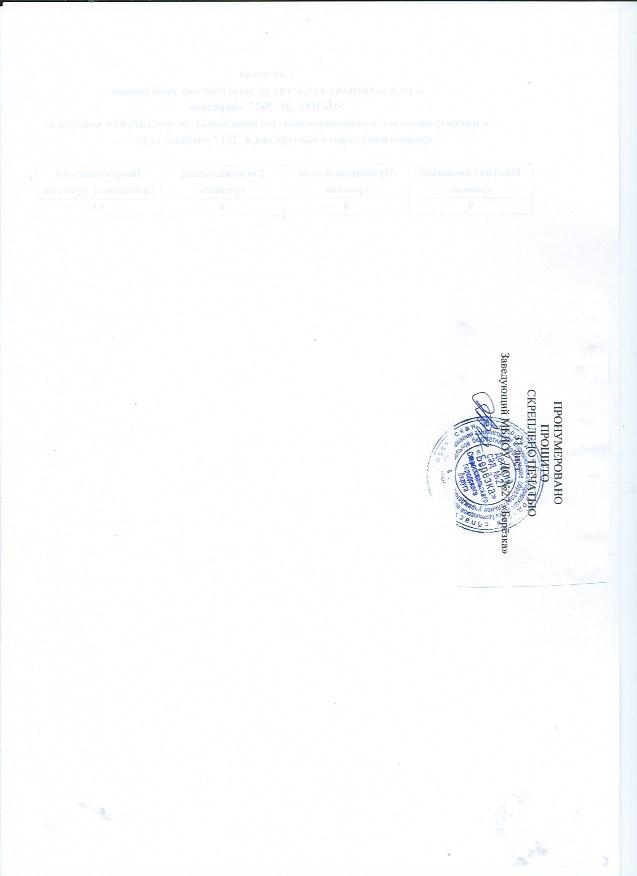 ГодКоличествопоступивших детейЛегкая степеньЛегкая степеньСредняя степеньСредняя степеньВсего%За 3 года %100ГодКоличествопоступивших детейКол-во детей%Кол-во детей%Всего%За 3 года %100201665589179100За 3 года %1002017484390510100За 3 года %100201845408949100За 3 года %100Группа и возрастПродолжительность   ООДОбщее время ООДпервая младшая  группа (дети от 2 до 3 лет)10  минут30 минутвторая младшая группа (дети от 3 до 4 лет)15 минут60 минутсредняя группа (дети от 4 до 5 лет)20 минут70 минутстаршая группа (дети от 5 до 6 лет) 25 минут90 минутподготовительная группа  (дети от 6 до 7 лет)30 минут110 минутГод (сентябрь)Списочный состав Из них девочек2016 год  274 ребенка1272017 год265 детей1502018 год267 детей126Группа здоровьяЧисло детей% от общего числа детейI10338,5%II16160,2%III31,1%IV--МБУЗ «Городская детская поликлиника №3» Проведены консультации врача для педагогов и родителей 14, врач-педиатр принял участие в работе педагогического совета и  ПМПк МБДОУ. Центр психолого-медико- социального сопровождения Индивидуальное консультирование родителей по проблемам воспитания детей, подготовке их к школьному обучению. Проведено четыре методических объединения для педагогов-психологов МБДОУ МБОУ «СОШ №6» Посещение  этнографического музея школы, комнаты боевой славы.Выставки творческих работ - 2, праздники - 3, соревнования -2, театрализованные представления школьников для воспитанников ДОУ – 1. Взаимопосещение уроков и ООД педагогами с целью преемственности программ, экскурсий - 4 Старооскольский краеведческий музей Встречи дошкольников со специалистами музея - 1 Старооскольский театр «Ключик» Выездные тематические представления для детей - 2 БелГУПолучают высшее образование на базе среднего специального –2 чел., прошли послевузовскую переподготовку по направлению «дошкольное образование» – 1. МОУ ДПО «СОИРО» Научно-методическое сопровождение образовательной деятельности ДОУ, обобщение и распространение педагогического опыта. Дворец культуры «Молодежный» МБОУ ДОД «ДЮСШ «Лидер»Участие в конкурсах, организованных  на базе дворца культуры, посещение концертов, тематических мероприятийПодготовка и участие в соревнованиях Спартакиады для дошкольников Старооскольского городского округа.Участие в Фестивале ГТО№ п/пПоказателиКоличество%Общее количество воспитанников в ДОО267100Общее количество родителей, участвующих в анкетировании13349Количество родителей, удовлетворённых оснащенностью ДОО13198Количество родителей, удовлетворённых квалифицированностью педагогов13299Количество родителей, удовлетворённых развитием ребенка133100Количество родителей, удовлетворённых взаимодействием с ДОО 13299Наименование ОУКол-во учащихся в ОУКоличество воспитанников, принявших участие в предметных конкурсах % воспитанников, принявших участие в предметных конкурсах, от общего количества учащихся в ОУ Результативность участия (кол-во победителей и призеров)Результативность участия (кол-во победителей и призеров)Результативность участия (кол-во победителей и призеров)Результативность участия (кол-во победителей и призеров)ВсегоНаименование ОУКол-во учащихся в ОУКоличество воспитанников, принявших участие в предметных конкурсах % воспитанников, принявших участие в предметных конкурсах, от общего количества учащихся в ОУ М (Муниципальный уровень)Р (Региональный уровень)Ф (Федеральный уровень)М (Международный уровень)ВсегоМБДОУ ДС №27 «Берёзка»26714554% 1572125Наименование ОУКол-во учащихся в ОУКоличество воспитанников, принявших участие в исследовательских конкурсах, конференциях, от общего количества учащихся в ОУ% воспитанников, принявших участие в исследовательских конкурсах, конференциях, от общего количества учащихся в ОУРезультативность участия (кол-во победителей и призеров)Результативность участия (кол-во победителей и призеров)Результативность участия (кол-во победителей и призеров)Результативность участия (кол-во победителей и призеров)ВсегоНаименование ОУКол-во учащихся в ОУКоличество воспитанников, принявших участие в исследовательских конкурсах, конференциях, от общего количества учащихся в ОУ% воспитанников, принявших участие в исследовательских конкурсах, конференциях, от общего количества учащихся в ОУМ (Муниципальный уровень)Р (Региональный уровень)Ф (Федеральный уровень)М (Международный уровень)ВсегоМБДОУ ДС №27 «Берёзка»267228,2%1-719Наименование ОУКол-во учащихся в ОУКоличество воспитанников, принявших участие в творческих конкурсах, от общего количества учащихся в ОУ% воспитанников, принявших участие в творческих конкурсах, от общего количества учащихся в ОУРезультативность участия (кол-во победителей и призеров)Результативность участия (кол-во победителей и призеров)Результативность участия (кол-во победителей и призеров)Результативность участия (кол-во победителей и призеров)ВсегоНаименование ОУКол-во учащихся в ОУКоличество воспитанников, принявших участие в творческих конкурсах, от общего количества учащихся в ОУ% воспитанников, принявших участие в творческих конкурсах, от общего количества учащихся в ОУМ (Муниципальный уровень)Р (Региональный уровень)Ф (Федеральный уровень)М (Международный уровень)ВсегоМБДОУ ДС №27 «Берёзка»2676524%17-3-20Кадровый состав учрежденияКоличество человек1.Административно-управленческие кадры12.Педагогический состав283.Вспомогательный персонал154.Обслуживающий персонал155.Общее количество работников57до 5 летот 5 до 10 летот 10 до 20 лет20 лет и более4 (14,8%)3 (11%)9 (33%)16 (59%)Институционный уровеньМуниципальный уровеньРегиональный уровеньВсероссийский (интернет)  уровень753101.1112.Помещения для приготовления питания воспитанников   13.Объекты хозяйственно-бытового и санитарно-гигиенического назначения 11144.Помещения для дневного пребывания, для сна и отдыха обучающихся, воспитанников 11115.Объекты для проведения специальных коррекционных занятий  Кабинет педагога - психолога16.Объекты физической культуры и спорта 127.Иное111Стационарный компьютер -4;Ноутбук -3Копировальная техника 3 в 1 -  4Принтер -1Мультимедийный проектор -1 Магнитофон -13Музыкальный центр -2Телевизор -1DVD плеер - 1Стационарный компьютер -4;Ноутбук -3Копировальная техника 3 в 1 -  4Принтер -1Мультимедийный проектор -1 Магнитофон -13Музыкальный центр -2Телевизор -1DVD плеер - 1Воспитанники/педагогиВоспитанники/ все сотрудники9/14/1№ п/пПоказателиЕдиница измерения1.Образовательная деятельностьОбразовательная деятельность1.1Общая численность воспитанников, осваивающих  образовательную программу дошкольного образования, в том числе:267 человек 1.1.1В режиме полного дня (8-12 часов)267 человек 1.1.2В режиме кратковременного пребывания (3-5 часов)0 человек1.1.3В семейной дошкольной группе0 человек1.1.4В форме семейного образования с психолого-педагогическим сопровождением на базе дошкольной образовательной организации0 человек1.2Общая численность воспитанников в возрасте до 3 лет45 человек1.3Общая численность воспитанников в возрасте от 3 до 8 лет222 человека1.4Численность/удельный вес численности воспитанников общей численности воспитанников, получающих услуги присмотра и ухода:267 человека/ 100%1.4.1В режиме полного дня (8-12 часов)267 человека/100%1.4.2В режиме продленного дня (12-14 часов)0 человек/ 0 %1.4.3В режиме круглосуточного пребывания0 человек/ 0 %1.5Численность/удельный вес численности воспитанников с ограниченными возможностями здоровья в общей численности воспитанников, получающих услуги:0 человек/ 0 %1.5.1По коррекции недостатков в физическом и (или) психическом развитии0 человек/ 0 %1.5.2По освоению образовательной программы дошкольного образования0 человек/ 0 %1.5.3По присмотру и уходу0 человек/ 0%1.6Средний показатель пропущенных дней при посещении дошкольной образовательной организации по болезни на одного воспитанника6,5 д/дня1.7Общая численность педагогических работников, в том числе:28 человек/100%1.7.1Численность/удельный вес численности педагогических работников, имеющих высшее образование23 человек/ 82%1.7.2Численность/удельный вес численности педагогических работников, имеющих высшее образование педагогической направленности (профиля)15 человек/ 51%1.7.3Численность/удельный вес численности педагогических работников, имеющих среднее профессиональное образование5 человек/ 16%1.7.4Численность/удельный вес численности педагогических работников, имеющих среднее профессиональное образование педагогической направленности (профиля)5 человек/ 16%1.8Численность/удельный вес численности педагогических работников, которым по результатам аттестации присвоена квалификационная категория, в общей численности педагогических работников, в том числе:23 человек/ 82%1.8.1Высшая18 человек/ 64 %1.8.2Первая5 человек/ 13%1.8.3.Вторая -1.9Численность/удельный вес численности педагогических работников в общей численности педагогических работников, педагогический стаж работы которых составляет:28 человек/ 100%1.9.1До 5 лет4 человека/14%1.9.2Свыше 30 лет12 человек/  43%1.10Численность/удельный вес численности педагогических работников в общей численности педагогических работников в возрасте до 30 лет-1.11Численность/удельный вес численности педагогических работников в общей численности педагогических работников в возрасте от 55 лет1 человека/ 3%1.12Численность/удельный вес численности педагогических и административно-хозяйственных работников, прошедших за последние 5 лет повышение квалификации/профессиональную переподготовку по профилю педагогической деятельности или иной осуществляемой в образовательной организации деятельности, в общей численности педагогических и административно-хозяйственных работников30 человек / 100 %1.13Численность/удельный вес численности педагогических и административно-хозяйственных работников, прошедших повышение квалификации по применению в образовательном процессе федеральных государственных образовательных стандартов в общей численности педагогических и административно-хозяйственных работников28 человек /100%1.14Соотношение “педагогический работник/воспитанников дошкольной образовательной организации28 человек /267 человека(1/9)1.15Наличие в образовательной организации следующих педагогических работников:Наличие в образовательной организации следующих педагогических работников:1.15.1Музыкального руководителяда1.15.2Инструктора по физической культуреда1.15.3Учителя-логопеданет1.15.4Логопеданет1.15.5Учителя-дефектологанет1.15.6Педагога-психологада2.ИнфраструктураИнфраструктура2.1Общая площадь помещений, в которых осуществляется образовательная деятельность, в расчете на одного воспитанника2,26 кв.м.2.2Площадь помещений для организации дополнительных видов деятельности воспитанников182 кв.м.2.3Наличие физкультурного залада2.4Наличие музыкального залада2.5Наличие прогулочных площадок, обеспечивающих физическую активность и разнообразную игровую деятельность воспитанников на прогулкеда